Page 299. Exercice 1.Écris toutes les égalités des rapports de longueurs dans chacun des cas suivants.Les droites vertes sont parallèles.a.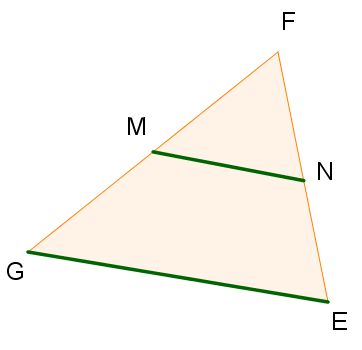 b.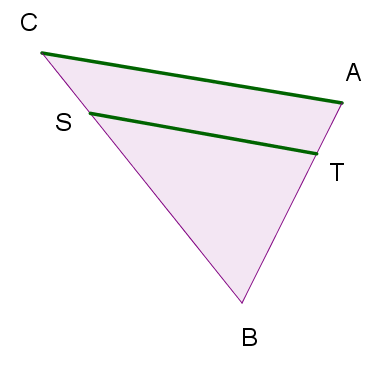 c.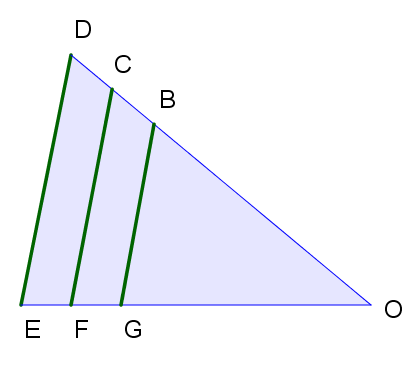 d.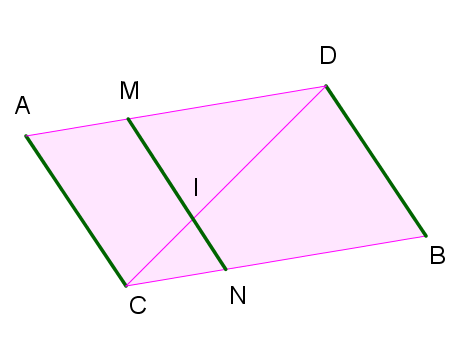 